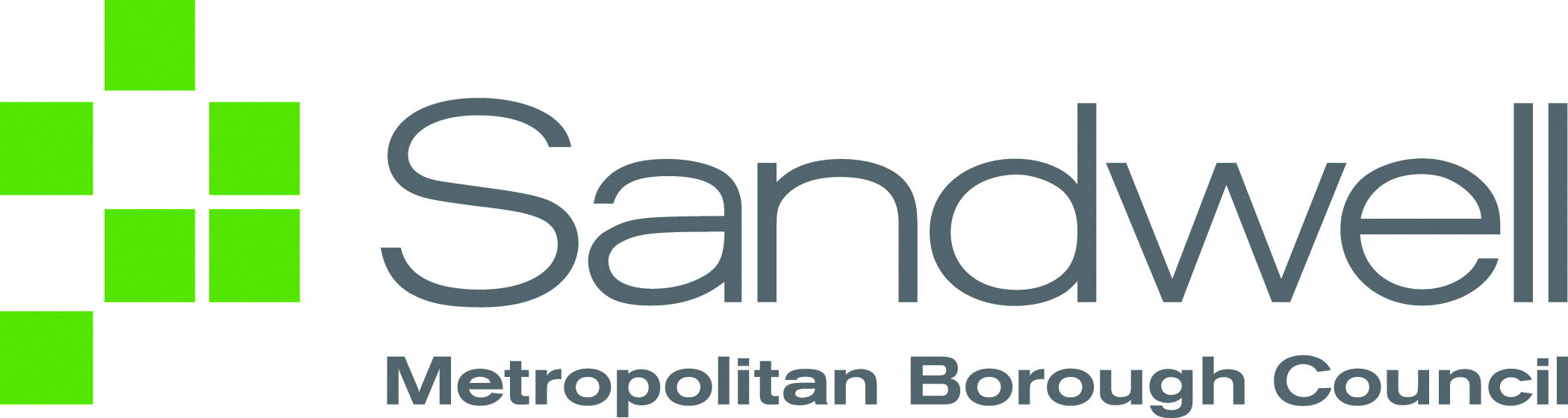 Capital Grant Application FormCAPITAL GRANT0.  How much are you applying for?DeclarationI hereby certify that the information set out above is in accordance with the information available to me at the time of making the application.  If the application is successful, I agree to supply an account of our expenditure (for example, receipts) within 6 months of any grant being made.  I agree to comply with Sandwell Council’s Conditions of Grant.  (please note that all 3 signatures are required).Please note:You will need to show clearly that the equipment will be used as fully as possible and represent value for moneyPlease return this form to:SCIPS, Ground Floor, Christ Church,Birmingham Street, Oldbury, West MidlandsB69 4DY, Telephone:  0121 544 12301.  Name of groupCriteriaName:  ______________________________________E2.  Secretary’s name and addressName:    ___________________________________________Address: __________________________________________               __________________________________________Phone:    __________________________________________E3. Please give details of members who are authorised to sign cheques:Name:    ___________________________________________Address: __________________________________________               __________________________________________Phone:    __________________________________________EName:    ___________________________________________Address: __________________________________________               __________________________________________Phone:    __________________________________________EName:    ___________________________________________Address: __________________________________________               __________________________________________Phone:    __________________________________________E4.  What items of equipment do you intend to purchase?___________________________________________________________________________________________________________________________________________________________________________5.  Why is it necessary for the group to have such equipment?___________________________________________________________________________________________________________________________________________________________________________6.  How many people will benefit from such equipment, and how?  How often do you anticipate using the equipment, for example - fax machine – who will have access to this equipment?_________________________________________________________ __________________________________________________________________________________________________________________7.     Where will the equipment be kept?8.  Groups will need to show that any equipment purchased will be adequately insured.  Have you arranged suitable insurance?8.  Groups will need to show that any equipment purchased will be adequately insured.  Have you arranged suitable insurance?(specify)(specify)£ Amount                          Equipment  Please make every effort to ensure the equipment is competitively priced.Please make every effort to ensure the equipment is competitively priced.9.  Will there be additional maintenance costs?Yes     □          No     □If yes, please specify:  ___________________________________________________________________________________________________10.  How much are you applying for?10.  How much are you applying for?₤Total11.  Please provide the date of audit for your last grantGrant Type:__________________________________________________Date:________________________________________________12.  If you would like to give any further information which you think might help your application, please do so:13.  Do you prefer payment via BACS or cheque?13.  Do you prefer payment via BACS or cheque?BACS(please tick)Cheque(please tick)15. SignaturesChairperson’s Signature:   ______________________________Treasurer’s Signature:       ______________________________3rd Signature:                     ______________________________Date:                               _______________________________For Office Use onlyOfficers Name (SCIPS)Date:Amount:Signature:Officers Name (Communities Team)Date:Signature:Officers Name (Payment)Previous Grant Audit Date:Officers Name (SCIPS)Attach a copy of verification sheetAttach a copy of verification sheet